Publicado en  el 16/11/2015 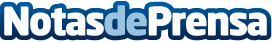 Concluye en Madrid la primera concentración del Programa de Desarrollo y Seguimiento de Jugadores en Formación de la RFETDatos de contacto:Nota de prensa publicada en: https://www.notasdeprensa.es/concluye-en-madrid-la-primera-concentracion_1 Categorias: Tenis http://www.notasdeprensa.es